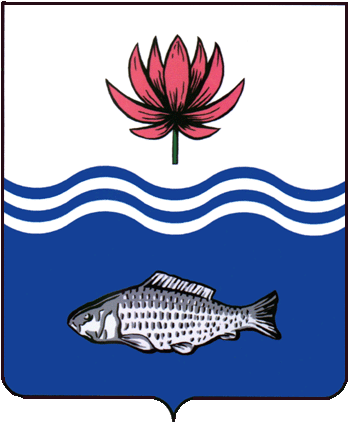 АДМИНИСТРАЦИЯ МО "ВОЛОДАРСКИЙ РАЙОН"АСТРАХАНСКОЙ ОБЛАСТИПОСТАНОВЛЕНИЕО внесении изменений в постановление администрации МО «Володарский район»№ 1259 от 10.11.2017 г. «Об утверждении состава единой комиссии по осуществлению закупок товаров, работ, услуг для обеспечения муниципальных нужд администрации МО «Володарский район»В связи с кадровыми изменениями, администрация МО «Володарский район»ПОСТАНОВЛЯЕТ:1.Вывести из состава единой комиссии по осуществлению закупок товаров, работ, услуг для обеспечения муниципальных нужд администрации МО «Володарский район»: -Захарову Любовь Ильиничну.2.Ввести в состав единой комиссии по осуществлению закупок товаров, работ, услуг для обеспечения муниципальных нужд администрации МО «Володарский район»:-Максименко Ирину Николаевну, секретарь комиссии.3.Сектору информационных технологий организационного отдела администрации МО «Володарский район» (Лукманов) разместить настоящее постановление на официальном сайте администрации МО «Володарский район».4.Настоящее постановление вступает в силу с момента его подписания.5.Контроль за исполнением настоящего постановления возложить на первого заместителя главы администрации МО «Володарский район»                          Бояркину О.В.Глава администрации						Б.Г.Миндиевот 05.03.2020 г.N 278